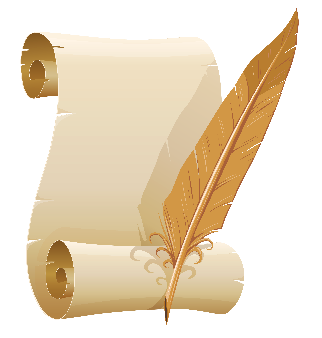                                       ПОЛОЖЕНИЕо региональном открытом 
 литературно-художественном конкурсе«Героям спасателям посвящается»Общие положенияНастоящее положение определяет условия, порядок организации и проведения регионального открытого литературно-художественного конкурса «Героям спасателям посвящается» (далее – Конкурс). Цели и задачи КонкурсаЦель: популяризация деятельности МЧС России и ВДЮОД «Школа безопасности»Задачи конкурса:реализация государственных интересов в области гражданско- патриотического воспитания детей и подростков, формирование культуры безопасного и ответственного поведения в сфере безопасности, защиты населения и территорий от чрезвычайных ситуаций;обучение детей и подростков безопасному поведению и действиям в условиях стихийных бедствий, пожаров, экологических, промышленных или иных катастроф, предотвращение несчастных случаев;выявление и поддержка одаренных детей, в том числе среди детей с ограниченными возможностями и из малоимущих и социально незащищенных категорий;активизация и поддержка творческой инициативы обучающихся, вовлечение их в творческую деятельность в области формирования культуры безопасности;консолидация преподавательского состава образовательных учреждений, творческой интеллигенции, родителей и общественности в работе по развитию творческой деятельности детей в области пожарной безопасности;профессиональная ориентация подростков, привитие интереса к профессии пожарного и спасателя;усиление пропаганды и профилактика правонарушений несовершеннолетних в области безопасности;определение и публикация лучших материалов.2. Организация и проведение Конкурса2.1. Организатором Конкурса является Региональное отделение Республики Марий Эл Всероссийского детско-юношеского общественного движения «Школа безопасности» (далее – РОВДЮОД «Школа безопасности Республики Марий Эл»).2.2. Непосредственное проведение конкурса возлагается на Оргкомитет.2.3. Конкурс проводится с февраля по май 2022 года.2.4. Для участия в Конкурсе необходимо в срок до 15 мая 2022 г. представить работы в оргкомитет конкурса на электронный адрес: shb-rme@yandex.ru с пометкой «КОНКУРС».2.5. . Подробная информация по проведению Конкурса размещена на сайте http://rv12.ru/, http://shb-rme.ru/ и в группе «Школа безопасности» в Республике Марий Эл https://vk.com/shb_rme Кураторы:Алафузов Александр Леонидович - 89877131010Фатьянова Мария Сергеевна – 891770181153. Участники Конкурса3.1.	К участию в Конкурсе допускаются обучающиеся общеобразовательных организаций, участники РОВДЮОД «Школа безопасности Республики Марий Эл», педагоги образовательных учреждений, методисты, преподаватели и студенты ВУЗов и учреждений среднего профессионального образования, педагоги дополнительного образования, методисты, работники оргмассового направления и другие граждане Российской Федерации. 3.2.	Конкурс проводится по следующим возрастным группам: 1 группа до 17 лет2 группа – 18 – 50 лет3 группа – от 50 и старше 4.Номинации Конкурса4.1.	Номинация «Рассказ». 4.2.	Номинация «Басня».4.3.	Номинация «Сказка (сказание)».4.4.	Номинация «Стихотворение».4.5.    Номинация «Очерк».4.6.    Номинация «Эссе».4.7.    Номинация «Частушка».4.8.    Номинация «Юмореска».5.Требования к материалам, представляемым на Конкурс5.1.	Тематика материалов, представляемых на Конкурс:профилактика и предупреждение опасных и чрезвычайных ситуаций в быту, в природных условиях, на производстве и т.д.;действия в условиях опасных и чрезвычайных ситуаций, оказание помощи спасателям;работа, учеба и быт профессиональных спасателей;современная спасательная техника и перспективы ее развития;нарушения правил безопасности, являющиеся причинами возникновения опасных и чрезвычайных ситуаций;реклама и юмор в спасательном деле;история развития и становления пожарно-прикладного (пожарно- спасательного) спорта, спортивные достижения, сильнейшие спортсмены, спортивные династии и иная спортивная деятельность;история развития и деятельность ВДЮОД «Школа безопасности».5.2. Конкурсные работы должны быть выполнены в 14 кегле шрифта Times New Roman и содержать не более 5 печатных страниц. (В случае, если текст сопровождается фотографиями, то фотографии должны быть вложены отдельным файлом. Фотография в формате JPEG разрешением не менее 300 dpi).6. Порядок участия в Конкурсе6.1.	Для участия необходимо направить в Оргкомитет Конкурса:заявку на участие в конкурсе (Приложение);текст конкурсной работы на русском языке. Листы должны быть пронумерованы, шрифт Times New Roman, кегль 14.6.2.	Представленные на Конкурс материалы не возвращаются, оценочные протоколы и рецензии авторам не высылаются. Участие в конкурсе дает право Оргкомитету использовать творческие проекты в популяризации деятельности ВДЮОД «Школа безопасности» путем размещения в сети интернет, социальных сетях, при проведении творческих мероприятий Движения «Школа безопасности».6.3. Представляя свои работы на Конкурс, участники гарантируют, что они являются авторами и не нарушают чьих-то авторских прав.7. Критерии оценки:творческий подход к выполнению работы;соответствие заявленной темы;новаторство и оригинальность;содержательность, глубина и полнота раскрытие темы;соответствие языка и стиля материала мыслям, чувствам и настроениям, которые вызывает тема, привлекаемый для ее раскрытия фактический материал;смысловая и изобразительная акцентировка, эмоционально-экспрессивное подчеркивание, создание контрастно-красочного фона повествования.8. НаграждениеПодведение итогов осуществляет Жюри Регионального Конкурса. По итогам Конкурса определяются победители и призеры в каждой номинации и возрастной группе. Награждение предусматривает: Дипломы и Почетные грамоты, а также специальные и памятные призы.Приложениек положению о региональномлитературно-художественном конкурсе                                      «Героям спасателям посвящается»Заявкана участие в Региональном литературно-художественном конкурсе «Героям спасателям посвящается»в номинации: ______________________________________________________Председатель жюри регионального конкурса _________________/ФИО/Примечание: заявка оформляется в печатном виде на отдельном листе формата А-4ПРИЛОЖЕНИЕ ОБЯЗАТЕЛЬНОЕ ДЛЯ ВСЕХ КОНКУРСАНТОВЗаполняется родителем (законным представителем)несовершеннолетнегоВ Региональное отделение ВДЮОД «Школа безопасности 
Республики Марий Эл»__________________________________________ФИО родителя (законного представителя) субъекта персональных данных_______________________________________________________________Адрес, где зарегистрирован родитель(законный представитель) субъекта персональных данныхНомер основного документа, удостоверяющего личность родителя (законного представителя) субъекта персональных данныхДата выдачи указанного документа и наименование органа выдавшего документЗаявление (согласие)В соответствии с Федеральным законом от 27.07.2006г. № 152-ФЗ «О персональных данных» выражаю свое согласие на обработку (в том числе автоматизированную обработку, сбор, систематизацию, накопление хранение, уточнение (обновление, изменение), использование, распространение (передачу) способами, не противоречащими законодательству Российской Федерации, персональных данных моего несовершеннолетнего ребенка ФИО ребенкаС целью выявления, осуществления сопровождения, включая информирование общественности об имеющихся достижениях, привлечение в проведение образовательных, творческих, технических, научно-исследовательских, информационных проектов и программ, а также мероприятий, реализуемых на территории ___________________республики и в стране, обеспечения своевременного награждения, поощрения и дальнейшей поддержки следующие персональные данные:Настоящее согласие действует неопределенное время.Родитель (законный представитель) субъекта персональных данных вправе отозвать данное согласие на обработку персональных данных несовершеннолетнего ребенка, письменно уведомив об этом руководство учреждения, в которое было представлено согласие._____________ ___________________________ «_______» _____________20__г.Дата ___________                                               Подпись ______________________ РегионАвтор (Фамилия, имя, отчество полностью)Дата рожденияАдрес местожительстваКонтактный телефонАдрес электронной почтыОбразовательная организация, класс или место работы, должность№Персональные данныеСогласие 1.ФамилияДа2.ИмяДа3.Отчество Да4.Дата и место рожденияДа5.Паспортные данные (свидетельство о рождении)Да6.Адрес места жительства или регистрацииДа7.Контактные телефоны, электронная почтаДа8.Образование Да9.Сведения о местах обучения Да10.Сведения о местах работы Да11.Достижения Да12.Поощрения Да13.Другие сведения, необходимые для осуществления сопровожденияДа